Ljubljanski potniški promet bo v času Informativnih dni na izbranih mestnih linijah, kjer pričakuje več potnikov, namesto solo avtobusov v promet vključil zgibna vozila, sicer pa bo kot vsako leto svetoval dijakom in študentom na LPP Info točkah. Letos bodo Info točke na Železniški postaji,  na Avtobusni postaji Ljubljana in v Potniškem centru LPP. Vozni redi bodo ostali nespremenjeni.Info točke LPP:• pri vhodu v Avtobusno postajo / blizu vhoda v Železniško postajo v Ljubljani (v petek med 7. in 16. uro in v soboto med 7. in 10.30 uro); • v Potniškem centru LPP na Slovenski 56, pri ljubljanski Borzi v centru mesta (v petek med 6.30 in 19. uro, v soboto Potniški center  LPP ne dela). Pred prihodom v Ljubljano je pomembno, da dijaki in študenti obiščejo spletno stran www.lpp.si in se predhodno seznanijo z vsemi vsebinami, ki bi jim koristile pri potovanju po Ljubljani: s shemo linij z vrisanimi izobraževalnimi ustanovami, s shemo območij, z voznimi redi in z napovedmi prihodov avtobusov. Sočasne napovedi prihodov in prikaz poti ponuja na spletni strani Ljubljanskega potniškega prometa rubrika »Katera linija pelje do mojega cilja?«: http://www.lpp.si/kako-do-nas-nacrtovanje-poti-z-lppInformacije o tem, s katerim avtobusom je potrebno potovati bodo potnikom na postajališčih posredovali tudi vozniki avtobusov. Priporočljivo je, da jih med samo vožnjo ne motimo. Na spletni strani si lahko dijaki in študenti preberejo tudi vse na temo šolske vozovnice oziroma urbane in IJPP vozovnice. Svetujemo ogled navedene rubrike ali obisk dijaka oziroma študenta na Potniškem centru LPP na Slovenski cesti 56, na Bavarskem dvoru v petek, 10. februarja do 19. ure, da bi izvedeli čim več o Urbani in kako le to najlaže urediti.Urbano lahko dijak ali študent kupi - prazna vrednostna kartica Urbana rumene barve stane 2 evra, nanjo lahko naloži do 50 evrov - na vseh zeleno obarvanih urbanomatih na mestnih avtobusnih postajališčih, v vseh trafikah, na Potniškem centru LPP (Slovenska 56, na Bavarskem dvoru, v centru Ljubljane), v izbranih Mercatorjih in Intersparih, na Avtobusni postaji Ljubljana, v izbranih poslovalnicah Pošte Slovenija, ter na izbranih bencinskih črpalkah Petrola. Prodajna mesta Urbanhttp://www.lpp.si/javni-prevoz/prodajna-mesta-vozovnicRazen z rumeno Urbano se lahko dijak ali študent zapelje po Ljubljani tudi z Urbano zelene barve, t.i. terminsko ali mesečno Urbano. Izdela jo lahko na Potniškem centru LPP in na Avtobusni postaji Ljubljana ter nanjo istočasno naloži dobroimetje do 50 evrov. Jeseni lahko kartico aktivira v »šolsko mesečno vozovnico« na način, da predloži potrdilo o vpisu izbrane izobraževalne institucije kar neposredno v Potniškem centru LPP.Potovanje na avtobusu plača potnik pri vozniku tako, da prisloni Urbano na validator in počaka na pisk, nato pa se pomika proti zadnjim izstopnim vratom. Ena vožnja stane 1,20 evrov (eno območje) in vključuje prestopanje v roku 90 min. Vsi, ki imajo prenosni telefon lahko plačajo s tem na avtobusih. Na avtobusu za tovrstno plačilo pokličemo standardno številko za plačevanje z Moneto 1899, nato pa telefon približamo validatorju, ki se nahaja pri vozniku. Ta način plačila ne omogoča brezplačnega prestopanja v roku 90 minut kot to sicer omogoča kartica Urbana.Vsi potniki, ki imajo prenosni telefon opremljen s tehnologijo NFC in z operacijskim sistemom Android 4.4. ali več, pa lahko plačajo na avtobusih z mobilno aplikacijo Urbana, ki služi kot virtualna vrednostna kartica Urbana. Mobilna aplikacija Urbana omogoča hitro in enostavno plačilo za:potovanja z avtobusi (LPP),storitev parkirišč (JP LPT),vožnjo z vzpenjačo (Ljubljanski grad),uporabo storitve BicikeLJ (Europlakat) inuporabo storitve SMS parking.Pri storitvah mestnega potniškega prometa omenjena aplikacija ponuja vse, kar sicer omogoča vrednostna kartica Urbana. Z njo lahko potnik brezstično plača vožnjo z avtobusom LPP, tudi za več potnikov hkrati, brezplačno prestopa v roku 90 minut ter polni račun kartice. Prav tako lahko v aplikaciji spremlja stanje na računu in zgodovino validiranja ter urnik prihodov avtobusov, načrtuje pot po mestu in dostopa do potovalnih informacij.Več o mobilni aplikaciji Urbani: http://www.jhl.si/enotna-mestna-kartica-urbana/mobilna-aplikacija-urbana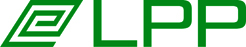 Informativna dneva10. in 11.2.2017JAVNO PODJETJE LJUBLJANSKI POTNIŠKI PROMET, D.O.O.Celovška cesta 1601000 LjubljanaT +386 1 58 22 460F +386 1 58 22 550E mail@lpp.siS www.lpp.si Objavljeno 25.1.2017